Το Λαογραφικό Μουσείο της Λαμίας ανοικτό πλέον και τις ΚυριακέςΟ Δήμος Λαμιέων ανακοινώνει ότι, στα πλαίσια της βελτίωσης προβολής του πολιτιστικού και λαογραφικού υλικού του τόπου μας, το Λαογραφικό Μουσείο που βρίσκεται επί της οδού Καλύβα Μπακογιάννη 6 θα λειτουργεί πλέον και τις Κυριακές από τις 9.00 π.μ. έως τις 3.00 μ.μ.Η είσοδος για τους δημότες και τους επισκέπτες είναι δωρεάν.                                                                                                               Από το Γραφείο Τύπου του Δήμου Λαμιέων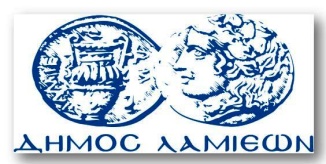         ΠΡΟΣ: ΜΜΕ                                                            ΔΗΜΟΣ ΛΑΜΙΕΩΝ                                                                     Γραφείου Τύπου                                                               & Επικοινωνίας                                                       Λαμία, 12/2/2015